Pakistan Telecommunication Company Limited.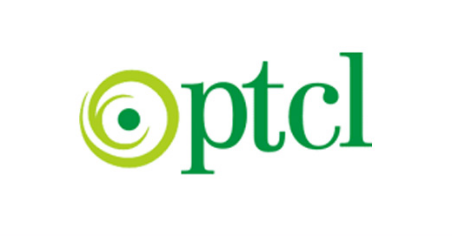 TENDER NOTICE Proc. 2-2/4/191118/2050OPERATIONS AND MAINTENANCE SUPPORT OF COMMERCIAL DATA CENTER KARACHISealed bids are invited on DDP PKR basis for “Operations and Maintenance Support of Commercial Data Center Karachi” as per Scope of Work/SLA/BOQ and in accordance with PTCL specifications.Tender documents can be purchased from undersigned on payment of PKR 2,500/- (non-refundable) through Demand Draft/Pay Order in favour of Pakistan Telecommunication Company Limited, H/Qs G-8/4 – Islamabad.Bids shall be submitted in PTCL Headquarters, G-8/4, Islamabad in the office of undersigned as per instructions provided in tender documents till 07-02-2019 by 1200 hours.Bids received after the above deadline shall not be accepted and be returned unopened. Bids through E-mail / Fax / Courier shall not be accepted.Commercial bids must be accompanied by a bid security of two percent (02%) of the total value of the bid and undertaking confirming the same must be part of Technical Bids. In case of non-compliance, bids will be disqualified from further processing.Bidder must mention their Vendor Registration code on quotation. In case vendor is not registered, then registration must be done before the issuance of Letter of Intent (LOI). Vendor Registration form can be downloaded from PTCL website: https://ptcl.com.pk/Info/Vendor-Registration-FormPTCL reserves the right to accept/reject any or all bids at any time without giving any reason or incurring any liability to the affected bidder(s) or any obligations to inform the affected bidder(s) of the grounds for PTCL’s action. All correspondence on the subject matter may be endorsed to the undersigned.     Dr. Shahid Rasheed      G.M Procurement (IT)       PTCL Headquarters, G-8/4, ISLAMABAD.      E-mail: Shahid.Rasheed@ptcl.net.pk     CC: ishtiaq.aziz@ptcl.net.pk